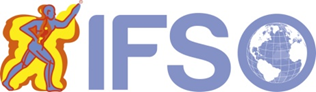 APPLICATION FORM IFSO SHOLARSHIPS 2020LAST NAME: _____________________________________________________FIRST NAME: ____________________________________________________DATE OF BIRTH: __________________________________________________COUNTRY OF RESIDENCE:___________________________________________ IFSO MEMBER:  	□ YES  Society:_____________________________       	□ NO 			□ SURGEON            	□ INTEGRATED HEALTH I have attached to this application:□       A one page CV□        A one page (only) list of publications       A one page (maximum) personal statement        A recommendation letter from the Head of Department or professional mentor□       A copy of the abstract(s) submitted to IFSO 2020 For I.H. applicants: please send a copy of the submitted abstract(s) for consideration of presentation and/or indicate the title of the presentation as Invited SpeakerIf I win the scholarship grant, I will provide within 2 months (October 1st 2020):□       A report about my participation at IFSO 2020 and the value of the grant for my professional educationPlace/date						Signature______________________________                         ______________________________□ By signing this form, I confirm that I have read and understood the scholarships regulations and I commit myself to provide the requested documents.